World Wide Web Cards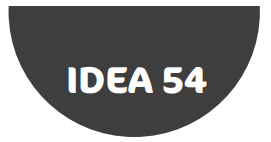 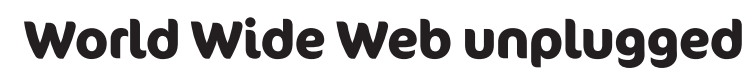 World Wide Web CardsWorld Wide Web Cards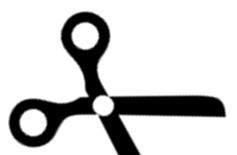 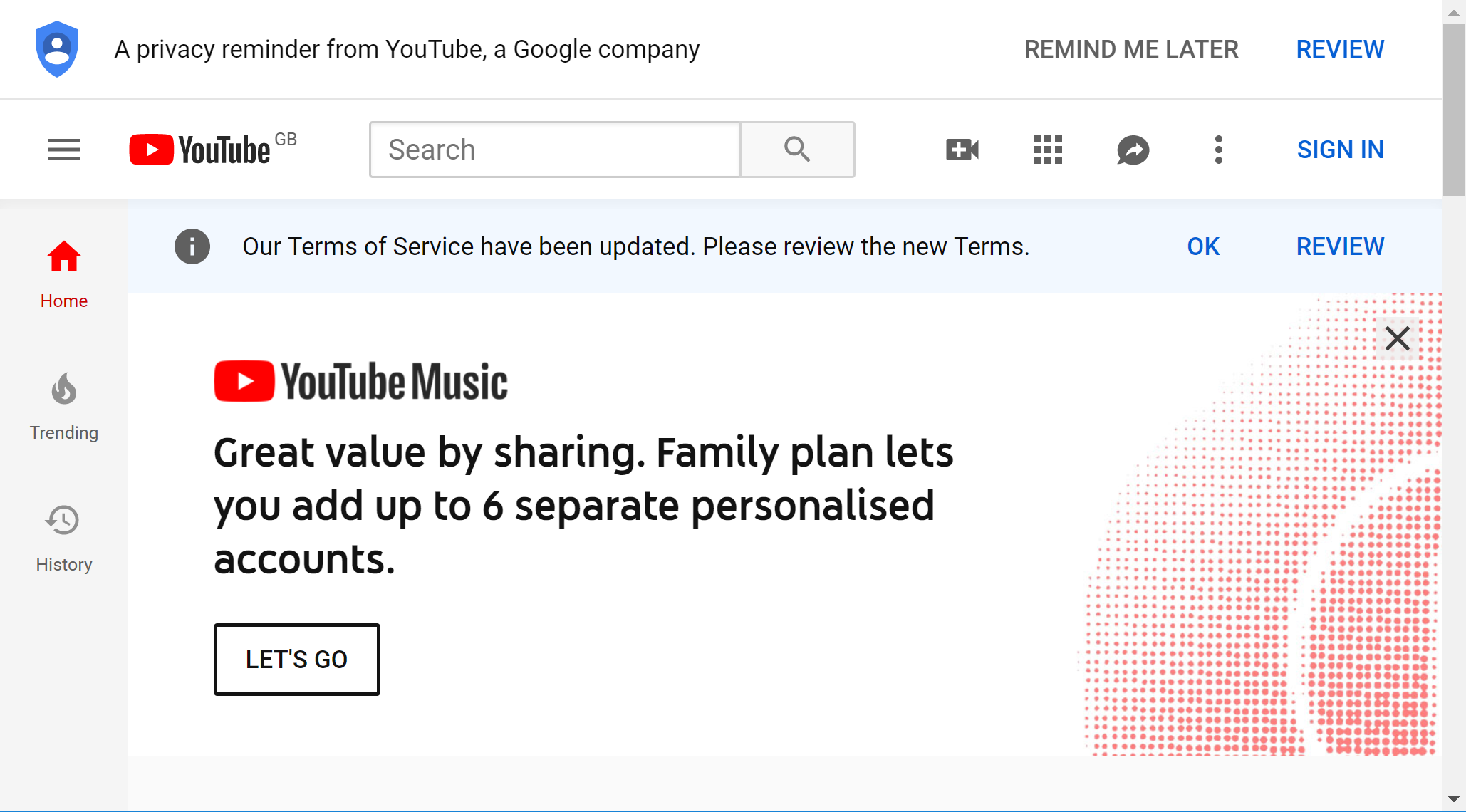 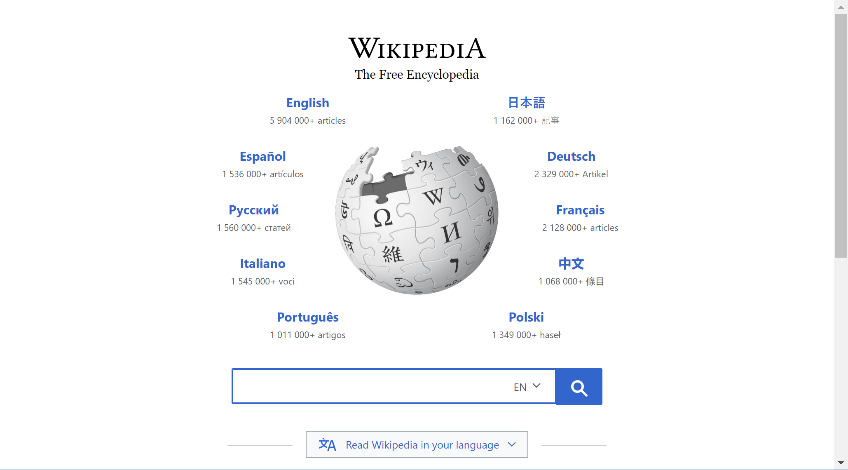 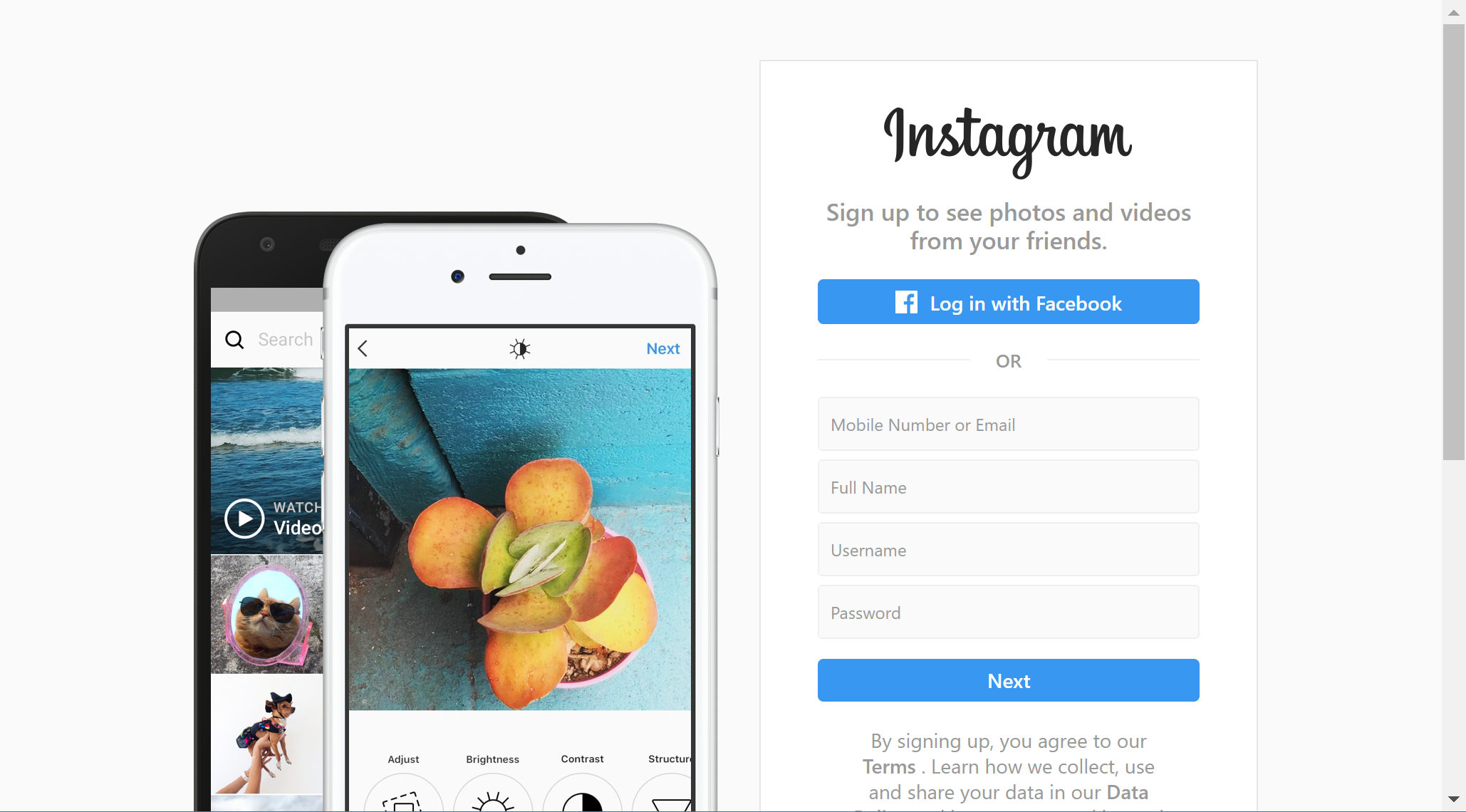 